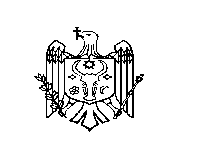 REPUBLICA MOLDOVACONSILIUL RAIONAL ŞTEFAN VODĂDECIZIE nr. 7/12din 19 decembrie 2019 Cu privire la modificarea deciziei Consiliului raional nr. 3/14 din 29.05.2008 „Cu privire la stimularea morală şi materială a persoanelor fizice şi juridice pentru meritedeosebite în activitatea social-economică a raionului Ştefan Vodă”În baza art. 43 alin. (2), art. 46 din Legea privind administraţia publică locală nr. 436–XVI                         din 28 decembrie 2006, Consiliul raional Ştefan Vodă DECIDE:1. Se modifică și se expune în redacție nouă, anexa nr. 2 al deciziei Consiliului raional nr. 3/14                         din 29.05.2008 „Cu privire la stimularea morală şi materială a persoanelor fizice şi juridice pentru merite deosebite în activitatea social-economică a raionului Ştefan Vodă”, după cum urmează,     conform anexei.2. Controlul executării prezentei decizii se atribuie dlui Vasile Maxim, preşedinte al raionului.3. Prezenta decizie se aduce la cunoştinţa:Oficiului  teritorial Căuşeni al Cancelariei de Stat;Persoanelor nominalizate;Prin publicare pe pagina web a Consiliului raional Ștefan Vodă.    Preşedintele şedinţei                                                                                     Anatolie Zavalișca        Contrasemnează:    Secretarul Consiliul raional                                                                         Ion Ţurcan                              Anexala  decizia Consiliului raional Ştefan Vodănr. 7/12 din 19 decembrie 2019COMPONENŢA NOMINALĂ a comisiei speciale pentru acumularea şi evaluarea demersurilor cu privire laconferirea titlului „Cetăţean de onoare a raionului Ştefan Vodă”Preşedinte:   Vasile Maxim, preşedinte al raionului;Secretar:       Ion Ţurcan, secretar al Consiliului raional;Membri:       Vladimir Baligari, vicepreşedinte al raionului;                       Valentina Barbei, vicepreşedinte al raionului;                       Vinidict Lutenco, preşedintele confederaţiei sindicatelor din raion;                       Nicolae Orlov, preşedintele organizaţiei raionale a veteranilor, Valeria Caușnean, consilier raional, fracțiunea PSRM; Iurie Moiseev, consilier raional, fracțiunea PDM; Ion Ungureanu, consilier raional, fracțiunea PAS; Olga Chiapchi, consilier raional, fracțiunea DA; Anatolie Iuresco, consilier raional, fracțiunea Comună; Raisa Burduja, șef al direcției generale educație; Vasile Cociu, reprezentant al societății civile.                        Cetățean de onoare a raionului Ștefan Vodă.